THE CAT’S NOSE ~ Did You Know?~ Scents play a huge role in a cat’s behavior. Cats have 200 million scent receptors in their nasal cavity vs the 5 million that humans have.
* Your cat’s sense of smell guides her to prey
* Tells her if food is edible or toxic
* Tells her where you’ve been
* Even helps her find her home if she gets lost~ Cats also have a scent organ in the roof of their mouths called the vomeronasal (or Jacobson's) organ. As demonstrated by Lewis Earl in the photo below, when a cat wrinkles its muzzle, lowers its chin, and lets its tongue hang a bit, it is opening the passage to the vomeronasal. This is called gaping, "sneering", "snake mouth", or "flehming".~ The color of a cat’s nose is directly related to the color of their fur.~ Cats have “nose prints”, and no two cats’ nose prints are the same.Find out more about the uniqueness of a cat’s nose at this link:https://www.catster.com/lifestyle/cat-facts-cats-noses-sense-of-smell-pictures-photos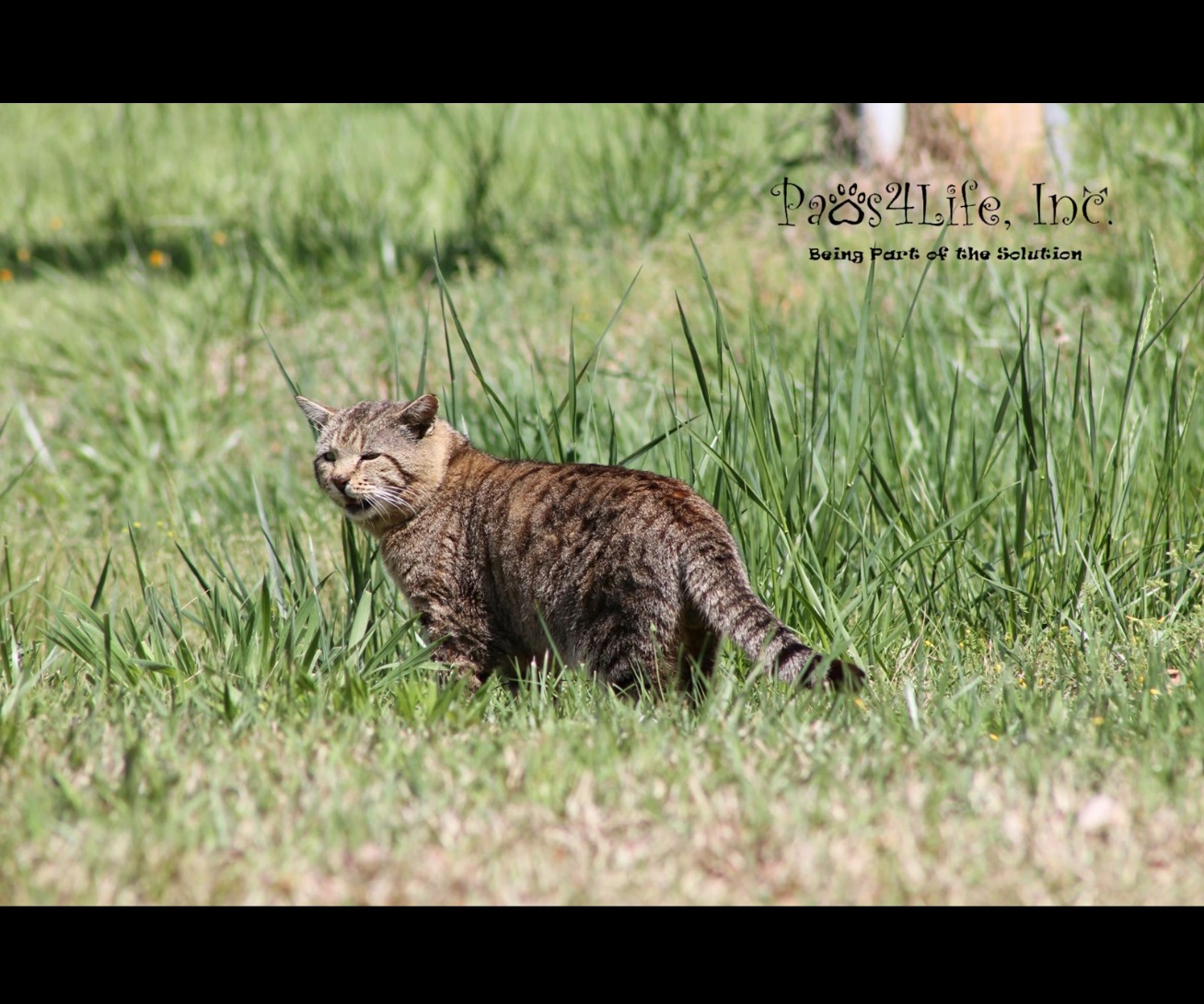 